Калужская  областьСЕЛЬСКОЕ ПОСЕЛЕНИЕ «ПОСЕЛОК ДЕТЧИНО»ПОСЕЛКОВОЕ  СОБРАНИЕРЕШЕНИЕ От « 27 » октября 2020г.	                          № 5Об образовании постоянных комиссийпоселкового Собрания сельского поселения«Поселок Детчино»Руководствуясь статьёй 35 Федерального закона от 06.10.2003 № 131-ФЗ «Об общих принципах организации местного самоуправления в Российской Федерации», п.6 статьи 26 Устава сельского поселения "Посёлок Детчино"поселковое Собрание сельского поселения «Посёлок Детчино»РЕШИЛО:1.Образовать три постоянные комиссии поселкового Собрания сельского поселения «Поселок Детчино» четвертого созыва:- Комиссия по бюджету и экономической политике (численный состав 3 человека).	Председатель – Зотов Е.М.- Комиссия по связям с общественностью и средствам массовой информации (численный состав не менее 3-ёх человек).	Председатель – Филичев А.Н.- Комиссия по вопросам местного самоуправления (численный состав не менее 3-ёх человек)	Председатель – Коростелев Е.В.2. Настоящее Решение вступает в силу с момента его принятия и подлежит официальному опубликованию (обнародованию).Глава сельского поселения                                                                         «Поселок Детчино»				А.М.Воробьев	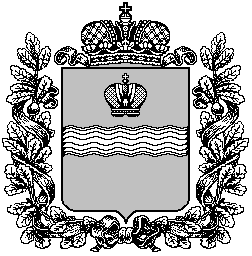 